СТРОИМ ВМЕСТЕСамое любимое время года, конечно, зима! Думаю, что всем детям по душе зимние забавы - катание на санках, снегокатах, ледянках, игра в снежки, постройка замков и крепостей. А самое распространенное и увлекательное занятие - коллективная лепка снеговиков и разных снежных фигур. Но не в любую погоду можно заняться лепкой из снега, а только тогда, когда снег очень хорошо лепится, потому что из рыхлого снега невозможно слепить даже простой снежный комочек.Вот и настал теплый влажный день. Все бежим лепить снеговиков! Процесс этот очень интересный, захватывающий. Дети полностью поглощены этим занятием. Кто-то катит снежный ком, а вон те двое - огромный шар, потому что одному не под силу. Вот это и будет основа для нашего снеговика. Так ком за комом - получилось туловище и голова. Руки из веточек. Украшаем лицо – глазки, ротик, носик! Ну, чудо-снеговик! Все дети были заинтересованы, каждый стремился даже горсточкой снега сделать нашего снеговика самым большим и красивым. Весь процесс лепки снежной фигуры прошел очень весело, в непринужденной обстановке. А в конце прогулки мы сделали фотографию с нашим Снеговиком.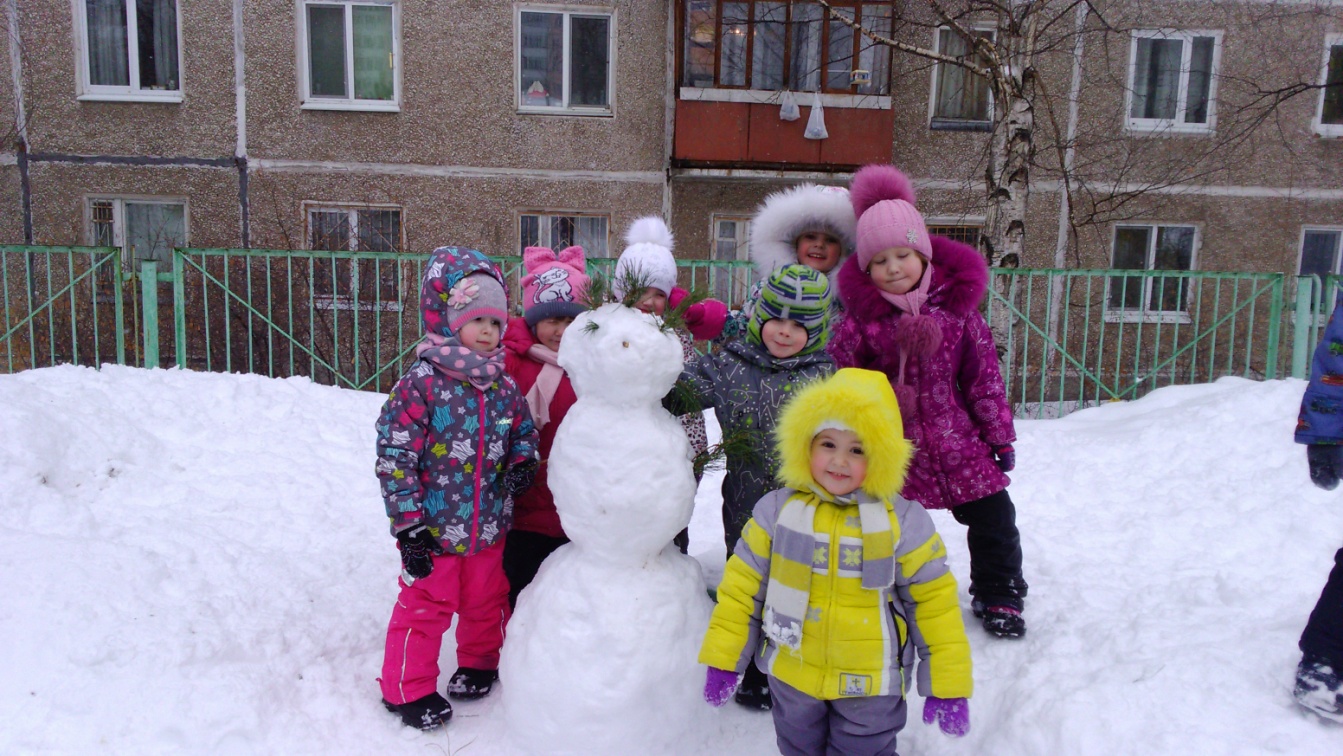 